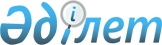 Об утверждении размера платы за один кубический метр поданной питьевой воды населению из особо важных групповых и локальных систем водоснабжения, являющихся безальтернативными источниками питьевого водоснабжения в Костанайской областиРешение маслихата Костанайской области от 12 ноября 2021 года № 117. Зарегистрировано в Министерстве юстиции Республики Казахстан 22 ноября 2021 года № 25291.
      В соответствии со статьей 38 Водного кодекса Республики Казахстан, Приказом Министра национальной экономики Республики Казахстан от 28 февраля 2015 года № 161 "Об утверждении Правил субсидирования стоимости услуг по подаче питьевой воды из особо важных групповых и локальных систем водоснабжения, являющихся безальтернативными источниками питьевого водоснабжения" (зарегистрирован в Реестре государственной регистрации нормативных правовых актов под № 11299) Костанайский областной маслихат РЕШИЛ:
      1. Утвердить размер платы за один кубический метр поданной питьевой воды населению из особо важных групповых и локальных систем водоснабжения, являющихся безальтернативными источниками питьевого водоснабжения в Костанайской области:
      1) для потребителей, имеющих приборы учета питьевой воды – 55 тенге с учетом налога на добавленную стоимость;
      2) для потребителей, не имеющие приборы учета питьевой воды – 70 тенге с учетом налога на добавленную стоимость.
      Сноска. Пункт 1 – в редакции решения маслихата Костанайской области от 07.12.2022 № 252 (вводится в действие по истечении десяти календарных дней после дня его первого официального опубликования).


      2. Настоящее решение вводится в действие по истечении десяти календарных дней после дня его первого официального опубликования и распространяется на отношения, возникшие с 16 августа 2021 года.
					© 2012. РГП на ПХВ «Институт законодательства и правовой информации Республики Казахстан» Министерства юстиции Республики Казахстан
				
      Секретарь Костанайского областного маслихата 

С. Ещанов
